Форма № 9Утверждена приказом министерства                                                                                                                                                                                                                           образования Саратовской области
                                                                                                                                                                                                                           от 13 января 2015 года № 18 Министерство образования Саратовской области                                                                                                                                                                                  (наименование лицензирующего органа)СПРАВКАо материально-техническом обеспечении образовательной деятельностипо образовательным программаммуниципального  общеобразовательного учреждения «Основная общеобразовательная школа  п. Восточный»Дергачёвского района Саратовской области(указывается полное наименование и организационно-правовая форма соискателя лицензии (лицензиата), Ф.И.О. индивидуального предпринимателя)(указывается полное наименование филиала соискателя лицензии (лицензиата))*Раздел 1. Обеспечение образовательной деятельностив каждом из мест осуществления образовательнойдеятельности зданиями, строениями, сооружениями, помещениями и территориями
Раздел 2. Обеспечение образовательной деятельности помещениями, подтверждающими наличие условий для питания и охраны здоровья обучающихсяРаздел 3. Обеспечение образовательного процесса оборудованными учебными кабинетами, объектами дляпроведения практических занятий, объектами физической культуры и спорта 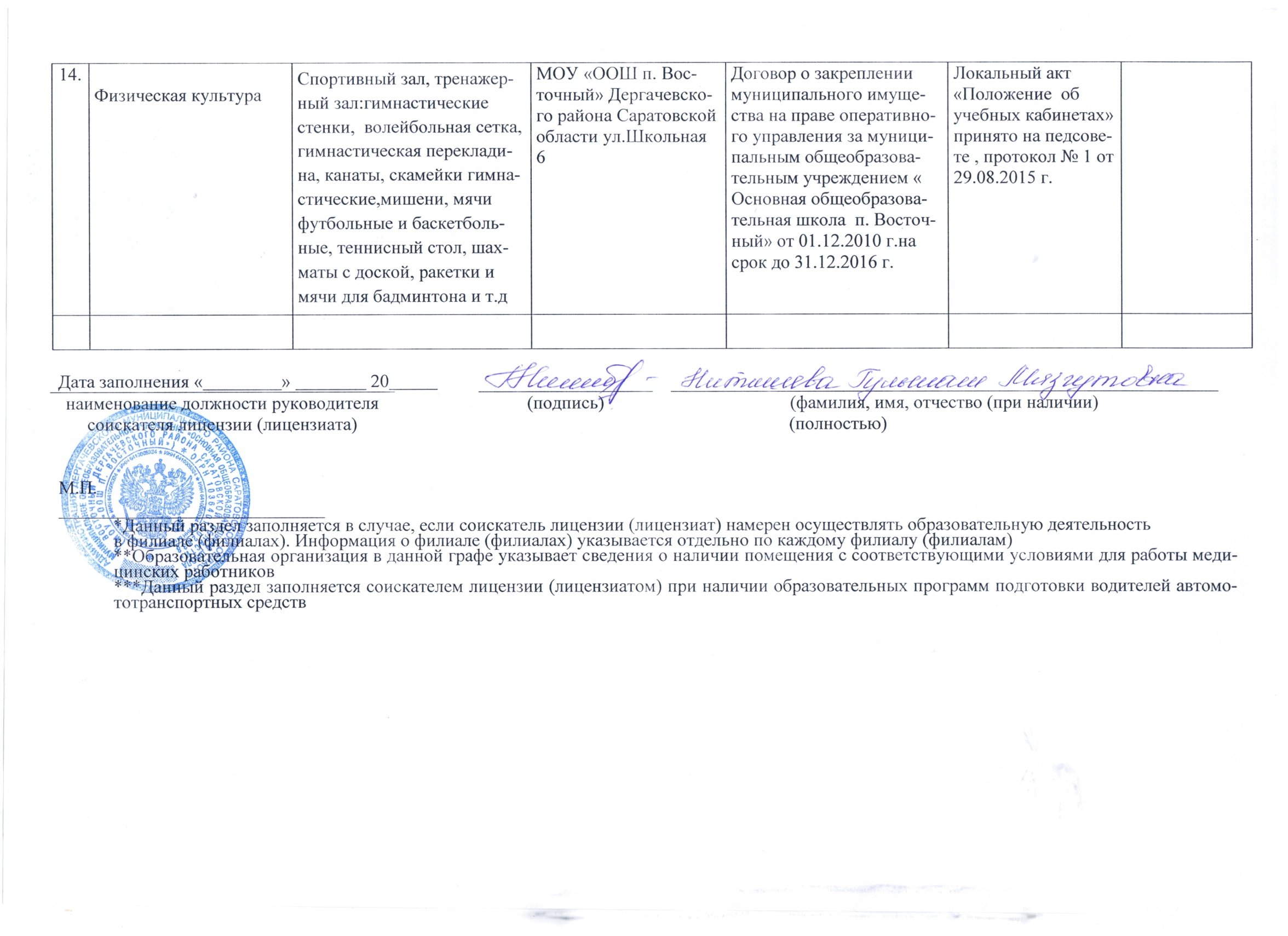 № 
п/пАдрес (местоположение) здания, строения,
сооружения, помещенияНазначение оснащенных зданий, строений, сооружений, помещений (учебные, учебно-лабораторные, административные, подсобные, помещения для занятия физической культурой и спортом, для обеспечения обучающихся, воспитанников и работников питанием и медицинским обслуживанием, иное) с указанием площади (кв. м)Основание возникновения права (собственность или иное вещное право (оперативное управление, хозяйственное ведение), аренда, субаренда, безвозмездное пользованиеПолное наименование собственника (арендодателя, ссудодателя) объекта недвижимого имуществаДокумент – основание возникновения права (указываются реквизиты и срокидействия)Кадастровый (или условный) номер объекта недвижимости, код ОКАТО по месту нахождения объекта недвижимостиНомер записи регистрации в Едином государственном реестре прав на недвижимое имущество и сделок с нимРеквизиты  выданного в установленном порядке санитарно-эпидемиологического заключения о соответствии санитарным правилам зданий, строений, сооружений, помещений и заключения о соответствии объекта защиты обязательным требованиям пожарной безопасности при осуществлении образовательной деятельности (в случае, если соискателем лицензии(лицензиатом является образовательная организация)1234567891.413 481  Саратовская область, Дергачевский район, п. Восточный ,ул,Школьная, д.6(МОУ «ООШ п.Восточный»Отдельно стоящее нежилое двухэтажное здание  1553 кв.мКабинет физики  35 кв.м
Кабинет информатики  48,кв.м.Лаборантская кабинета информатики и кабинета физики  9,9 кв.мКабинет истории, географии, биологии   48 кв.мКабинет математики  36 кв.мКабинет немецкого языка  37 кв.мКабинет русского языка 48 кв.мКабинет технологии  12,кв.мКабинет начальных классов  48 кв.м Кабинет директора 12 кв.мСтоловая на 50 посадочных мест общ.площадь 99 кв.м в т.ч.Кухня –  35кв.мОбеденный зал  -  64 кв.мСанузел 9 кв.мСпортивный зал    192 кв.мРаздевалка для девочек  6 кв.мРаздевалка для мальчиков  6 кв.мКабинет учителя  26 кв.мГимнастический зал 16 кв.мАктовый зал на 50 посадочных мест   82 кв.мБиблиотека  12 кв.мУчительская 12 кв.м Комната технического назначения 12кв.м Раздевалка 21 кв.мМедицинская комната -12 кв.мМуниципальная собственность, оперативное управлениеАдминистрация Дергачевского муниципального районаДоговор о закреплении муниципального имущества на праве оперативного управления за муниципальным общеобразовательным учреждением « Основная общеобразовательная школа  п. Восточный» от 01.12.2010 г.на срок до 31.12.2016 г.Свидетельство о государственной регистрации права . кадастровый номер: 64/0/0/0/63/213/003/000019590/Б1026400704164Санитарно-эпидемиологическое заключение № 64.06.09.000.М 000302 12.10 от 13.12.2010 гЗаключение   о соответствии объекта защиты обязательным требованиям пожарной безопасности №000033 от 13.12. 2010 годаВсего (кв. м): 1478 кв.мX       X       X  X  X     X        № 
п/пПомещения для медицинского обслуживания и питанияАдрес (местоположение) помещений с указанием площади (кв. м)Собственность или иное вещное право (оперативное управление, хозяйственное ведение), аренда, субаренда, безвозмездное пользованиеПолное наименование собственника (арендодателя, ссудодателя) объекта недвижимого имуществаДокумент – основание возникновения права (указываются реквизиты и сроки действия)Кадастровый (или условный) номер объекта недвижимостиНомер записи регистрации в Едином государственном реестре права на недвижимое имущество и сделок с ним123456781.Помещения для работы  
медицинских работников: медицинский кабинет  12,0 кв.м413 481 Саратовская область, Дергачевский район, п.Восточный, ул. Школьная, д.6Муниципальная собственность, оперативное управлениеАдминистрация Дергачевского муниципального районаДоговор о закреплении муниципального имущества на праве оперативного управления за муниципальным общеобразовательным учреждением « Основная общеобразовательная школа  п. Восточный» от01.12.2010 г.на срок до 31.12.2016 г.Свидетельство о государственной регистрации права . кадастровый номер: 64/0/0/0/63/213/003/000019590/Б 10264007041642.Помещения для организации питания обучающихся, воспитанников и работников.Столовая на 50 посадочных мест общ.площадь81,9кв.м в т.ч.Кухня –  35.7 кв.мОбеденный зал  - 46,2 кв.м413 481 Саратовская область, Дергачевский район, п.Восточный, ул. Школьная, д.6Муниципальная собственность, оперативное управлениеАдминистрация Дергачевского муниципального районаДоговор о закреплении муниципального имущества на праве оперативного управления за муниципальным общеобразовательным учреждением « Основная общеобразовательная школа  п. Восточный» от 01.12.2010 г.на срок до 31.12.2016 г..Свидетельство о государственной регистрации права . кадастровый номер: 64/0/0/0/63/213/003/000019590/Б1026400704164№
п/пВид образования, уровень образования, профессия, специальность, направление подготовки (для профессионального образования), подвид дополнительного образования, наименования предмета, дисциплины (модуля) в соответствии с учебным планомНаименование оборудованных учебных кабинетов, объектов для проведения практических занятий, объектов физической культуры и спорта с перечнем основного оборудованияАдрес (местоположение) учебных кабинетов, объектов для проведения практических занятий, объектов физической культуры и спорта (с указанием номера помещения в соответствии с документами бюро технической инвентаризации)Собственность или иное вещное право (оперативное управление, хозяйственное ведение), аренда, субаренда, безвозмездное пользованиеДокумент – основание возникновения права (указываются реквизиты и сроки действия)Реквизиты выданного в установленном порядке Государственной инспекцией безопасности дорожного движения Министерства внутренних дел Российской Федерации заключения о соответствии учебно-материальной базы установленным требованиям ***1234567Общеобразовательная, начальное общее образование1.Учебный комплект под редакцией      Н. Ф. Виноградовой.  1 – 4  классыКабинет начальных классов № 1, парты в количестве 6 шт, стулья 12 шт., компьютер, экран МОУ «ООШ п. Восточный»  Дергачевского района Саратовской области ул. Школьная д 6Договор о закреплении муниципального имущества на праве оперативного управления за муниципальным общеобразовательным учреждением « Основная общеобразовательная школа  п. Восточный» от 01.12.2010 г.на срок до 31.12.2016 г.Локальный акт «Положение  об учебных кабинетах» принято на педсовете , протокол № 1 от 29.08.2015г.2.Физика Химия Кабинет физики № 2, парты в количестве 6 шт, стулья 12 шт., компьютер, экран, мультимедийный проектор.типовой комплект учебного и учебно-наглядного оборудования для 7 – 9 классовМОУ «ООШ п. Восточный» Дергачевского района Саратовской области ул. Школьная 6Договор о закреплении муниципального имущества на праве оперативного управления за муниципальным общеобразовательным учреждением « Основная общеобразовательная школа  п. Восточный» от 01.12.2010 г.на срок до 31.12.2016 г.Локальный акт «Положение  об учебных кабинетах» принято на педсовете , протокол № 1 от 29.08.2015 г.3.МОУ «ООШ п. Советский» Дергачевского района Саратовской области ул. Школьная 6Договор о закреплении муниципального имущества на праве оперативного управления за муниципальным общеобразовательным учреждением « Основная общеобразовательная школа  п.Восточный» от01.12.2010 г.на срок до 31.12.2016 г..Локальный акт «Положение  об учебных кабинетах» принято на педсовете , протокол № 1 от 29.08.2015 г.4.МОУ «ООШ п. Советский» Дергачевского района Саратовской области ул. Школьная 6Договор о закреплении муниципального имущества на праве оперативного управления за муниципальным общеобразовательным учреждением « Основная общеобразовательная школа  п. Восточный» 01.12.2010 г.на срок до 31.12.2016 г.Локальный акт «Положение  об учебных кабинетах» принято на педсовете , протокол № 1 от 29.08.2015 г.Общеобразовательная, основное  общее образование.5.Русский язык, литература Кабинет русского языка и литературы  № 5  парты в количестве 4 шт, стулья 8 шт. типовой комплект учебного и учебно-наглядного оборудованияМОУ «ООШ п. Восточный» Дергачевского района Саратовской области ул.Школьная 6Договор о закреплении муниципального имущества на праве оперативного управления за муниципальным общеобразовательным учреждением « Основная общеобразовательная школа  п. Восточный» 01.12.2010 г.на срок до 31.12.2016 г.Локальный акт «Положение  об учебных кабинетах» принято на педсовете , протокол № 1 от 29.08.2015 г.6.Немецкий язык Кабинет немецкого языка № 4.  парты в количестве 4 шт, стулья 8 шт., компьютер (личный) типовой комплект учебного и учебно-наглядного оборудованияМОУ» ООШ п.Восточный» Дергачевского района Саратовской области ул. Школьная 6Договор о закреплении муниципального имущества на праве оперативного управления за муниципальным общеобразовательным учреждением « Основная общеобразовательная школа  п. Восточный» 01.12.2010 г.на срок до 31.12.2016 г.Локальный акт «Положение  об учебных кабинетах» принято на педсовете , протокол № 1 от 29.08.2015 г.7.МатематикаКабинет математики №6парты в количестве 4 шт, стулья 8 шт., компьютер-1 шт,.типовой комплект учебного и учебно-наглядного оборудованияМОУ «ООШ п. Восточный» Дергачевского района Саратовской области ул. Школьная д.6Договор о закреплении муниципального имущества на праве оперативного управления за муниципальным общеобразовательным учреждением « Основная общеобразовательная школа  п. Восточный»01.12.2010 г.на срок до 31.12.2016 г..Локальный акт «Положение  об учебных кабинетах» принято на педсовете , протокол № 1 от 29.08.2015 г.8. биология, экология ,география Кабинет биологии № 5парты в количестве 4шт, стулья 10 шт., компьютер,  Наглядные пособия.Таблицы, скелет человека.Комплекты гербариев разных групп растений.микроскопы 6 шт. препараты  для микроскопов, ДВД диски по биологии, географии. Карта материков физические и политические.атласы 6-9 класс стол учительский 2шт. шкаф 1шт.МОУ «ООШ п. Восточный» Дергачевского района Саратовской области ул.Школьная 6Договор о закреплении муниципального имущества на праве оперативного управления за муниципальным общеобразовательным учреждением « Основная общеобразовательная школа  п. Восточный» от 01.12.2010 г.на срок до 31.12.2016 г.Локальный акт «Положение  об учебных кабинетах» принято на педсовете , протокол № 1 от 29.08.2015 г.9.История , обществознание Кабинет истории № 5парты в количестве 4шт, стулья 10 шт. ДВД диски по истории. Компьютер.стол учительский 2шт.шкаф 1шт.МОУ «ООШ п. Во-сточный» Дергачев-ского района Саратов-ской области ул.Школьная 6Договор о закреплении муниципального имущества на праве оперативного управления за муниципальным общеобразовательным учреждением « Основная общеобразовательная школа  п. Восточный» от 01.12.2010 г.на срок до 31.12.2016 г.Локальный акт «Положение  об учебных кабинетах» принято на педсовете , протокол № 1 от 29.08.2015 г.10.Технология, ИЗОКабинет технологии № 101 стол, 8стульев, 1 компьютер.МОУ «ООШ п. Восточный» Дергачевского района Саратовской области ул. Школьная д.6Договор о закреплении муниципального имущества на праве оперативного управления за муниципальным общеобразовательным учреждением « Основная общеобразовательная школа  п. Восточный» от 01.12.2010 г.на срок до 31.12.2016 г.Локальный акт «Положение  об учебных кабинетах» принято на педсовете , протокол № 1 от 29.08.2015 г.11.ОБЖКабинет  ОБЖ № 1 стол, 8стульев, 1 компьютер.МОУ «ООШ п. Восточный» Дергачевского района Саратовской области ул.Школьная 6Договор о закреплении муниципального имущества на праве оперативного управления за муниципальным общеобразовательным учреждением « Основная общеобразовательная школа  п.Восточный» от01.12.2010 г.на срок до 31.12.2016 г..Локальный акт «Положение  об учебных кабинетах» принято на педсовете , протокол № 1 от 29.08.2015 г.12.Музыка Кабинет  № 10Стол 1 шт, стулья 8 шт.1 компьютер.МОУ «ООШ п. Восточный» Дергачевского района Саратовской области ул. Школьная д.6Договор о закреплении муниципального имущества на праве оперативного управления за муниципальным общеобразовательным учреждением « Основная общеобразовательная школа  п. Восточный» от 01.12.2010 г.на срок до 31.12.2016 г.Локальный акт «Положение  об учебных кабинетах» принято на педсовете , протокол № 1 от 29.08.2015 г.13.Информатика Кабинет информатики №9парты в количестве 4 шт,стулья 8 шт.  моноблоки  в количестве 3штук, мультимедийный проектор- 1 шт, мультимедийный экран 1 шт, модемы- 1 шт, локальная сеть – 1вебкамера, наушники для прослушивания – 3 шт., наушники с микрофоном – 1 шт, программное обеспечение  «Первая помощь 0.1»,  «Первая помощь 0.2»МОУ «ООШ п. Восточный» Дергачевского района Саратовской области ул.Школьная 6Договор о закреплении муниципального имущества на праве оперативного управления за муниципальным общеобразовательным учреждением « Основная общеобразовательная школа  п.Восточный» от 01.12.2010 г.на срок до 31.12.2016 г.Локальный акт «Положение  об учебных кабинетах» принято на педсовете , протокол № 1 от 29.08.2015 г.14.Физическая культура Спортивный зал, тренажерный зал:гимнастические стенки,  волейбольная сетка, гимнастическая перекладина, канаты, скамейки гимнастические, мишени, мячи футбольные и баскетбольные, теннисный стол, шахматы с доской, ракетки и мячи для бадминтона и т.дМОУ «ООШ п. Восточный» Дергачевского района Саратовской области ул.Школьная 6Договор о закреплении муниципального имущества на праве оперативного управления за муниципальным общеобразовательным учреждением « Основная общеобразовательная школа  п. Восточный» от 01.12.2010 г.на срок до 31.12.2016 г.Локальный акт «Положение  об учебных кабинетах» принято на педсовете , протокол № 1 от 29.08.2015 г.